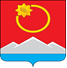 АДМИНИСТРАЦИЯ ТЕНЬКИНСКОГО ГОРОДСКОГО ОКРУГАМАГАДАНСКОЙ ОБЛАСТИП О С Т А Н О В Л Е Н И Е      20.11.2018 № 293-па                 п. Усть-ОмчугОб утверждении муниципальной программы«Развитие образования в Тенькинском городском округена 2019-2021 годы»В соответствии с Федеральным законом Российской Федерации  от 06.10.2003 г. № 131-ФЗ «Об общих принципах организации местного  самоуправления в Российской Федерации» (с изменениями и дополнениями), постановлением администрации Тенькинского городского округа Магаданской области от 24.02.2016 № 120-па «Об утверждении Порядка принятия решений о разработке муниципальных программ, их формировании и реализации»  администрация Тенькинского городского округа Магаданской области п о с т а н о в л я е т:1. Утвердить прилагаемую муниципальную программу «Развитие образования в Тенькинском городском округе на 2019-2021  годы»(далее – Программа).2. Контроль за исполнением настоящего постановления возложить на руководителя управления образования и молодежной политики администрации Тенькинского городского округа Магаданской области И.Е. Беденко.3. Настоящее постановление подлежит официальному опубликованию (обнародованию) и вступает в силу с 01 января 2019 года. Глава Тенькинского городского округа                                       И. С. БережнойМУНИЦИПАЛЬНАЯ ПРОГРАММА «Развитие образования в Тенькинскомгородском округена 2019-2021 годы»Паспорт
муниципальной программы
«Развитие образования в Тенькинском городском округе на 2019-2021 годы»(наименование муниципальной программы)Список условных обозначений:Управление образования и молодежной политики администрации Тенькинского городского округа – Управление образования;МБОУ «Средняя общеобразовательная школа в пос. Усть-Омчуг» - СОШ в п. Усть-Омчуг;МБОУ «Средняя общеобразовательная школа в пос. Омчак» - СОШ в п. Омчак;МБУ ДО «Тенькинский центр дополнительного образования детей» - ТЦДОД;МБУ ДО «Тенькинская детско-юношеская спортивная школа» - ТДЮСШ.Анализ текущего состояния проблемы с обоснованиемее решения программным методомНеобходимость разработки и реализации муниципальной программы «Развитие образования в Тенькинском городском округе на 2019-2021 годы» обусловлена:- созданием условий для сохранения и развития системы всестороннего, качественного и доступного образования; - обеспечением условий  инновационного развития системы образования округа.Образовательными учреждениями разработаны Программы развития, обеспечивающие государственные гарантии доступности и качества образования, проводится внедрение новых технологических приемов для повышения эффективности учебной деятельности образовательных учреждений. Мониторинг качества обучения школьников по окончании каждой ступени обучения, участие во Всероссийских проверочных работах, государственной итоговой аттестации выпускников 9, 11  классов в форме основного государственного экзамена (9 класс), единого  государственного экзамена (11класс), государственного выпускного экзамена (дети с ОВЗ)  по программам основного и среднего общего образования позволяют целенаправленно вести работу по повышению качества обучения.Девятый год  ведется обучение школьников начальных классов по новым федеральным государственным образовательным стандартам начального общего образования и пятый год по стандартам основного общего образования.Дополнительное образование стало частью системы непрерывного образования, является востребованным детьми и их родителями. В результате реорганизации МБУДО «ТЦДОД» образовалось новое учреждение «МБУ ДО «ТДЮСШ», что позволило  расширить  направления кружков, секций за счет привлечения педагогов - совместителей. Возросло количество программ дополнительного образования, реализуемых в образовательных организациях, расширено сотрудничество с общественными организациями. В системе дополнительного образования  занимаются 504 ребенка. Реализуется 11 спортивных секций, 10 кружков, функционирует 1  направление по профессиональному обучению, три направления на отделении искусств.В направлении «Поддержка одаренных и талантливых детей» проводится районная научно-практическая конференция, всероссийская олимпиады школьников, муниципальный (заочный) конкурс «Ученик года», выплачивается именная стипендия. Учащиеся  образовательных  учреждений  округа являются   активными   участниками, призерами, победителями   районных   и   областных   конкурсов, фестивалей детского творчества, олимпиад.В 2017 - 2018 учебном году представлены к именной стипендии  4 учащихся.Ежегодно в октябре проводится муниципальный  праздник «День учителя», на котором чествуют лучших  и молодых педагоговокруга.Педагогические работники регулярно повышают квалификацию на курсах повышения в Магаданском областном государственном автономном учреждении дополнительного профессионального образования «Институт развития образования  и повышения квалификации педагогических кадров», дистанционных курсах, проходят аттестацию в новой форме, повышают свой профессиональный уровень, участвуя в конкурсах педагогического мастерства «Педагог года».Процесс воспитания является неотъемлемой частью образовательного процесса. В образовательных организациях реализуются воспитательные программы. Целенаправленно ведется работа по адаптации учащихся в обществе, привитие навыков здорового образа жизни. Школьники округа постоянные участники муниципальных  и региональных мероприятий патриотической, экологической направленности,  что способствует формированию их активной гражданской позиции. Учебно-воспитательный процесс неотъемлемо связан со здоровьесбережением школьников, которое заключается в организации горячего питания, витаминизации, проведением диспансеризации и медицинский осмотров, применением здоровьесберегающих технологий, соблюдении требований СанПиН. В связи, с чем требуется уделить большое внимание сохранению здоровья учащихся через укрепление материальной базы школ.Таким образом, реализация Программы позволит сохранить стабильность системы образования, будет способствовать решению задач, поставленных федеральными государственными образовательными стандартами, требования к реализации дополнительных программ.Цели и задачи программыЦель программы - обеспечение доступности и высокого  качества образования, адекватного социальным потребностям на основе повышения эффективности образовательной деятельности  муниципальной системы образования  по таким критериям, как качество, инновации, востребованность.Задачи программы: - создание условий для сохранения и всестороннего развития, качественного и доступного образования; - совершенствование содержания и технологий образования; - обеспечение условий инновационного развития системы образования городского округа.Система программных мероприятий	Реализация мероприятий способствует решению поставленных задач. Система программных мероприятий, предусмотренных программой, представлена в приложении 1.4.Сроки реализацииПрограмма реализуется в течение трехлетнего периода с 2019 года по 2021 год.5.Важнейшие целевые показатели и индикаторыЦелевые показатели и индикаторы  - это потенциально достижимые показатели, обеспечивающие количественную и качественную оценку реализации Программы и позволяющие оценить ход реализации Программы. Важнейшие целевые показатели и индикаторы изложены в приложении 2.6.Нормативно-правовое обеспечение	Для реализации и управления Программой необходима разработка и внедрение распорядительных и согласующих документов. Перечень этих документов представлен в Таблице №1 «Нормативно-правовое обеспечение программы».Нормативно-правовое обеспечение Программы7. Ресурсное обеспечение программыИсточники, структура и объемы финансирования мероприятий Программы изложены в Приложении 3. Финансовое обеспечение мероприятий Программы осуществляется за счет средств бюджета муниципального образования «Тенькинский городской округ» Магаданской области, областного и федерального бюджетов.8. Система управления программойЗаказчиком Программы является администрация Тенькинского городского округа Магаданской области. Формы и методы организации управления реализацией Программы определяются заказчиком в соответствии с законодательством Российской Федерации.Участниками Программы являются управление образования и молодежной политики администрации Тенькинского городского округа,  МБОУ «Средняя общеобразовательная школа в пос. Усть-Омчуг», МБОУ «Средняя общеобразовательная школа в пос. Омчак», МБУ ДО «Тенькинский центр дополнительного образования детей», МБУ ДО «Тенькинская детско-юношеская спортивная школа».Ответственным исполнителем Программы является управление образования и молодежной политики администрации Тенькинского городского округаМагаданской области. Ответственный исполнитель осуществляет организацию и координацию деятельности исполнителей Программы по реализации программных мероприятий, а также самостоятельно реализует отдельные мероприятия Программы.Заказчик осуществляет контроль за ходом реализации Программы, обеспечивает  организацию системы учета и отчетности, позволяющую обеспечить постоянный мониторинг выполнения Программы, в соответствии с постановлением администрации Тенькинского городского округа Магаданской области от 24.02.2016 № 120-па «Об утверждении Порядка принятия решений о разработке муниципальных программ, их формировании и реализации» и постановлением администрации Тенькинского городского округа Магаданской областиот 02.11.2010№ 295-па «Об утверждении Порядка оценки эффективности реализациимуниципальных программ, действующих на территории муниципального образования «Тенькинский городской округ»  Магаданской области» (изменениями и дополнениями).9. Ожидаемые социально-экономические результатыВ результате реализации мероприятий Программы будут достигнуты следующие результаты: -   сохранение системы образования в округе;- повышение качества образовательных услуг в образовательных учреждениях округа;- совершенствование системы стимулирования, обеспечивающей повышение педагогического мастерства и поддержку талантливых детей;- укрепление материально-технической базы, модернизации учреждений образования;- внедрение современных технологий в образовательный процесс.10. План мероприятийОрганизационный план по реализации мероприятий Программы представлен в Приложении 4.__________________________Система программных мероприятий муниципальной программы«Развитие образования в Тенькинском городском округе на 2019-2021 годы»Важнейшие целевые показатели и индикаторымуниципальной программы«Развитие образования в Тенькинском городском округена 2019-2021 годы»(наименование муниципальной программы)Ресурсное обеспечениемуниципальной программы«Развитие образования в Тенькинском городском округена 2019-2021 годы»(наименование муниципальной программы)_________________________План мероприятий муниципальной программы«Развитие образования в Тенькинском городском округена 2019-2021 годы»(наименование муниципальной программы)________________________УТВЕРЖДЕНАпостановлением администрацииТенькинского городского округаМагаданской областиот 20.11.2018 № 293-паНаименование муниципальной программы«Развитие образования в Тенькинском городском округе на 2019-2021 годы»Цель муниципальной программыОбеспечение доступности и высокого  качества образования, адекватного социальным потребностям на основе повышения эффективности образовательной деятельности  муниципальной системы образования  по таким критериям, как качество, инновации, востребованность.Задачи муниципальной программыСоздание условий для сохранения и всестороннего развития, качественного и доступного образования; совершенствование содержания и технологий образования; обеспечение условий инновационного развития системы образования городского округаОтветственный исполнитель муниципальной программыУправление образования и молодежной политики администрации Тенькинского городского округа Магаданской областиУчастники муниципальной программы- Управление образования и молодежной политики администрации Тенькинского городского округа Магаданской области;- МБОУ «Средняя общеобразовательная школа в пос. Усть-Омчуг»;- МБОУ «Средняя общеобразовательная школа в пос. Омчак»;- МБУДО «Тенькинский центр дополнительного образования детей»;- МБУДО «Тенькинская детско-юношеская спортивная школа»;- юридические и физические лица по договорамПодпрограммы муниципальной программы (при наличии)Нет Целевые показатели муниципальной программы- Доля численности обучающихся, принявших участие в предметных олимпиадах на муниципальном уровне от общего числа учащихся;- Доля победителей и призеров олимпиад муниципального уровня от общего числа школьников, принявших участие в олимпиадах данного уровня;- Доля победителей и призеров олимпиад регионального уровня, участников Тенькинского городского округа,  от общего числа школьников Тенькинского городского округа, принявших участие в олимпиадах данного уровня;- Доля выпускников муниципальных общеобразовательных учреждений, не получивших аттестат  о среднем общем образовании, в общей численности выпускников муниципальных общеобразовательных учреждений;- Доля выпускников муниципальных общеобразовательных учреждений, не получивших аттестат  обосновном общем образовании, в общей численности выпускников муниципальных общеобразовательных учреждений;- Удельный вес численности детей, охваченных системой внеурочной деятельности в общеобразовательных организациях и организациях дополнительного образования за счет реализации современных программ и форм воспитания от общего количества школьников;- Обеспеченность мебелью, мягким инвентарем от запланированного- Обновление зданий и сооружений в соответствии с современными требованиямиСроки и этапы реализации муниципальной программы2019-2021 годыРесурсное обеспечение муниципальной программыОбщий объем финансирования Программы за счет средств бюджета муниципального образования «Тенькинский городской округ» на реализацию мероприятий Программы –54362,7 тыс.  руб.Ожидаемые результаты реализации муниципальной программы- сохранение  системы образования в округе; - повышение качества образовательных услуг в образовательных учреждениях округа;- совершенствование системы стимулирования, обеспечивающей повышение педагогического мастерства, поддержку одаренных и талантливых детей;- укрепление материально-технической базы, модернизации учреждений образования;- внедрение современных технологий в образовательный процесс№п/пВид нормативно-правового акта (распорядительного документа)Примерное наименование нормативно-правового акта (распорядительного документа)Срок разработкиРазработчик123451Постановление администрации Тенькинского городского округаО реализации муниципальной Программы «Развитие образования в Тенькинском городском округе на 2019-2021 годы» в 2019 годуянварь2019 годаУправление образования и молодежное политики администрации Тенькинского городского округа2Постановление администрации Тенькинского городского округаОб оплате питания обучающихся в муниципальных бюджетных общеобразовательных учреждениях Тенькинского городского округаянварь2019 годаУправление образования и молодежное политики администрации Тенькинского городского округа3Постановление администрации Тенькинского городского округаО реализации муниципальной Программы «Развитие образования в Тенькинском городском округе на 2019-2021 годы» в 2020 годуянварь2020 годаУправление образования и молодежное политики администрации Тенькинского городского округа4Постановление администрации Тенькинского городского округаО реализации муниципальной Программы«Развитие образования вТенькинскомгородском округена 2019-2021 годы» в 2021 году январь2021 годаУправление образования и молодежное политики администрации Тенькинского городского округаПриложение № 1к муниципальной программе  «Развитие образования в Тенькинском городском округе на 2019-2021  годы№Наименование мероприятияИсполнительСрок реализацииИсточник финансированияСтоимость мероприятия (тыс. руб.)Стоимость мероприятия (тыс. руб.)Стоимость мероприятия (тыс. руб.)Стоимость мероприятия (тыс. руб.)№Наименование мероприятияИсполнительСрок реализацииИсточник финансированиявсегов т. ч. по годамв т. ч. по годамв т. ч. по годам№Наименование мероприятияИсполнительСрок реализацииИсточник финансированиявсего201920202021А12345678Всего по программеВсего по программеВсего по программеВсего по программеВсего по программе54362,740949,84306,79106,21.Внедрение новых образовательных технологий и принципов организации учебного процесса всего 307,5102,5102,5102,51.1.1.Организация и проведение муниципального этапа Всероссийской олимпиады школьниковУправление2019-2021 МБ 240,0   8080801.1.2.Организация и проведение научно-практической конференции школьников  Тенькинского городского округаУправление2019-2021 МБ 67,5       22,522,522,51.2. Расширение возможностей дополнительного образования всего 2153,1615,81083,6453,71.2.1.Организация и проведение выставки "Мастерская Деда Мороза" Тенькинского городского округаУправление2019-2021 МБ           120,0           40,0             40,0             40,0   1.2.1.Организация и проведение выставки "Мастерская Деда Мороза" Тенькинского городского округаУправление2019-2021          120,0           40,0             40,0             40,0   1.2.2.Приобретение оборудования для организации учебного процессаТЦДОД2019-2021МБ2033,1575,81043,6413,71.2.2.Приобретение оборудования для организации учебного процессаТЦДОД2019-2021МБ2033,1575,81043,6413,71.3.Сохранение здоровья детей всего 11014,65877,92692,52444,21.3.1.Обеспечение учреждений технологическим оборудованием для пищеблоковСОШ Усть-ОмчугСОШ Омчак2019-2021 МБ 507,0492,010,05,01.3.2.Обеспечение учреждений технологическим оборудованием для специализированных кабинетов СОШ Усть-Омчуг,СОШ Омчак2019-2021 МБ 2946,72946,7-              -    1.3.3Участие в спортивных мероприятиях регионального уровня среди общеобразовательных учрежденийСОШ Усть-ОмчугСОШ Омчак2019-2021МБ252,084,084,084,01.3.4.Приобретение мебели, компьютерного оборудованияСОШ Усть-Омчуг, СОШ ОмчакТЦДОД2019-2021 МБ 1293,3350,0593,3350,01.3.5.Обеспечение школьников горячим питаниемСОШ Усть-Омчуг, СОШ Омчак2019-2021 МБ 5038,81679,61679,61679,61.3.6.Обеспечение школьников молоком и молочной продукциейСОШ Усть-Омчуг, СОШ Омчак2019-2021 МБ 976,8325,6325,6325,62. Развитие системы обеспечения качества образования1071,6395,4338,1338,12.1.Развитие новых форм оценки и контроля качества деятельности образовательных учреждений по реализации образовательных программвсего 989,4368,0310,7310,72.1.1.Проведение конкурса "Педагог года" Тенькинского городского округаУправление2019-2021 МБ         180,0           60,0             60,0             60,0   2.1.2.Участие в областном конкурсе "Педагог года"Управление, СОШ Усть-Омчуг, СОШ Омчак2019-2021 МБ           42,0           14,0             14,0                 14,02.1.3.Проведение конкурса "Ученик года" Тенькинского городского округаУправление, СОШ Усть-Омчуг, СОШ Омчак2019-2021 МБ 500,1166,7166,7166,72.1.4.Проведение профессионального праздника "День учителя" Тенькинского городского округаУправление2019-2021 МБ         210,0           70,0             70,0             70,0   2.1.5.Проведение мероприятий, посвященных юбилейным датамТЦДОД2019-2021МБ57,357,3--2.2.Создание региональной системы оценки качества образования всего 82,227,427,427,42.2.1.Организация и проведение Всероссийских проверочных работСОШ Усть-ОмчугСОШ Омчак2019-2021 МБ 82,227,427,427,43. Стимулирование образовательных организаций270,090,090,090,03.1.Поддержка талантливой молодежи всего 270,090,090,090,03.1.1.Поощрение лучших учащихся, спортсменов стипендией Главы Тенькинского городского округаСОШ Усть-Омчуг, СОШ Омчак, ТЦДОДТДЮСШ2019-2021 МБ 270,090,090,090,04. Проведение текущего и капитального ремонта всего 39545,933868,25677,74.1.Проведение текущего и капитального ремонтаСОШ Усть-Омчуг, СОШ Омчак, ТЦДОД, ТДЮСШ2019-2021 МБ 39545,933868,223220,310641,9-5677,75677,7ПРИЛОЖЕНИЕ № 2к муниципальной программе«Развитие образованияв Тенькинском городском округе на 2019-2021 годы»№п/пНаименование показателей и индикаторовЕдиница измеренияЗначения показателей и индикаторовпо годамЗначения показателей и индикаторовпо годамЗначения показателей и индикаторовпо годамЗначения показателей и индикаторовпо годам№п/пНаименование показателей и индикаторовЕдиница измерениябазовый год20192020202112345671Доля численности обучающихся, принявших участие в предметных олимпиадах на муниципальном уровне от общего числа учащихся;%232527302Доля победителей и призеров олимпиад муниципального уровня от общего числа школьников, принявших участие в олимпиадах данного уровня%283030303Доля  победителей и призеров олимпиад регионального уровня, участников Тенькинского городского округа,  от общего числа школьников Тенькинского городского округа, принявших участие в олимпиадах данного уровня%101015204Доля выпускников общеобразовательных учреждений, не получивших аттестат  о среднем общем образовании, в общей численности выпускников муниципальных общеобразовательных учреждений%1001001001005Доля выпускников общеобразовательных учреждений, не получивших аттестат  об основном общем образовании, в общей численности выпускников муниципальных общеобразовательных учреждений%1001001001006Удельный вес численности детей, охваченных системой внеурочной деятельности в общеобразовательных организациях и организациях дополнительного образования за счет реализации современных программ и форм воспитания от общего количества школьников%909090957Обеспеченность мебелью, мягким инвентарем от запланированного%607080908Обновление зданий и сооружений в соответствии с современными требованиями%40506070ПРИЛОЖЕНИЕ № 3к муниципальной программе«Развитие образованияв Тенькинском городском округе на 2019-2021 годы»Год реализации программыСтоимость мероприятий, тыс. руб.Объем финансирования, тыс. руб.Объем финансирования, тыс. руб.Объем финансирования, тыс. руб.Год реализации программыСтоимость мероприятий, тыс. руб.всегов том числе по источникам финансированияв том числе по источникам финансированияГод реализации программыСтоимость мероприятий, тыс. руб.всегоМуниципальный бюджетИные  источники12345201940949,840949,840949,8020204306,74306,74306,7020219106,29106,29106,20ПРИЛОЖЕНИЕ № 4к муниципальной программе«Развитие образованияв Тенькинском городском округе на 2019-2021 годы»№ п/пНаименование мероприятияСрок реализации мероприятияСрок реализации мероприятияСрок реализации мероприятияСрок реализации мероприятияСрок реализации мероприятияСрок реализации мероприятияСрок реализации мероприятияСрок реализации мероприятияСрок реализации мероприятияСрок реализации мероприятияСрок реализации мероприятияСрок реализации мероприятияОтветственный исполнитель№ п/пНаименование мероприятия201920192019201920202020202020202021202120212021Ответственный исполнитель№ п/пНаименование мероприятияI кв-лII кв-лIII кв-лIV кв-лI кв-лII кв-лIII кв-лIV кв-лI кв-лII кв-лIII кв-лIV кв-лОтветственный исполнитель1233445566778899110111112113114151Организация и проведение муниципального этапа Всероссийской олимпиады школьников******руководитель Управления2Проведение ежегодного педагогического совещания Тенькинского городского округа*********руководитель Управления3Проведение выставки "Мастерская Деда Мороза" Тенькинского городского округа-*****руководитель Управления4Приобретение оборудования для организации учебного процесса******руководитель Управления5Обеспечение учреждений технологическим оборудованием для пищеблоков*********руководитель Управления6Обеспечение учреждений технологическим оборудованием для специализированных кабинетов******************руководитель Управления7Участие в спортивных мероприятиях регионального уровня среди общеобразовательных учреждений************руководитель Управления8Приобретение мебели, компьютерного оборудования ************руководитель Управления9Обеспечение школьников горячим питанием****/*/*/*/*/*/*/*руководитель Управления10Обеспечение школьников молоком и молочной продукцией****/*/*/*/*/*/*/*руководитель Управления11Проведение конкурса "Педагог года" Тенькинского городского округа******руководитель Управления12Участие в областном конкурсе "Педагог года"******руководитель Управления13Проведение конкурса "Ученик года" Тенькинского городского округа*************руководитель Управления14Проведение профессионального праздника "День учителя" Тенькинского городского округа******руководитель Управления15Проведение мероприятий, посвященных юбилейным датам*******руководитель Управления16Организация  и проведение Всероссийских проверочных работ***************руководитель Управления17Поощрение лучших учащихся, спортсменов стипендией Главы  Тенькинского городского округа******************руководитель Управления18Проведение текущего и капительного ремонта************************руководитель Управления